Мамы или папы, в одиночку воспитывающие детей от 8 до 16 лет включительно, могут подать заявление на ежемесячное пособие на портале госуслуг: posobie2021.gosuslugi.ru/10625/1/form.

Подробнее об условиях выплаты: https://pfr.gov.ru/grazhdanam/singles_family_with_chi... 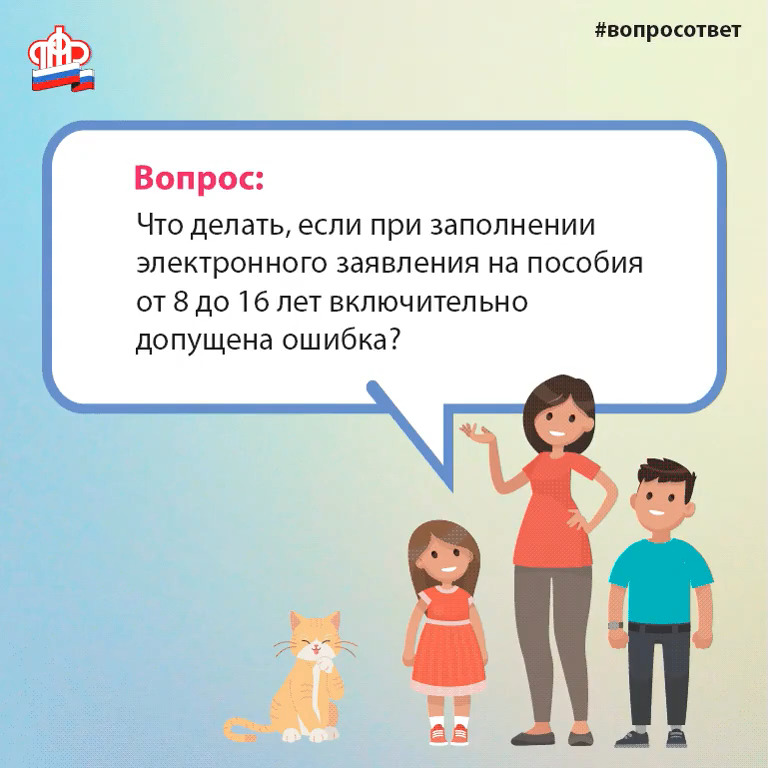 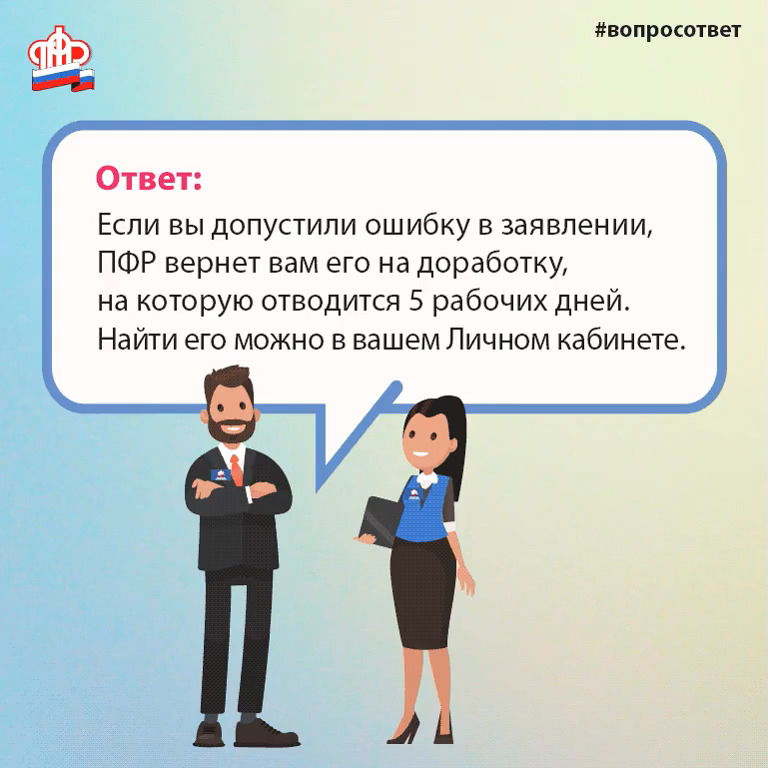 